Impunity in the Murders of Journalists Creates Intractable CycleThis year, new murders occurred in half of the 12 countries on the index. Afghanistan dropped off the list for the first time because targeted killings of journalists have declined, even as conflict and large-scale violence have continued to cause journalists' deaths in the line of duty.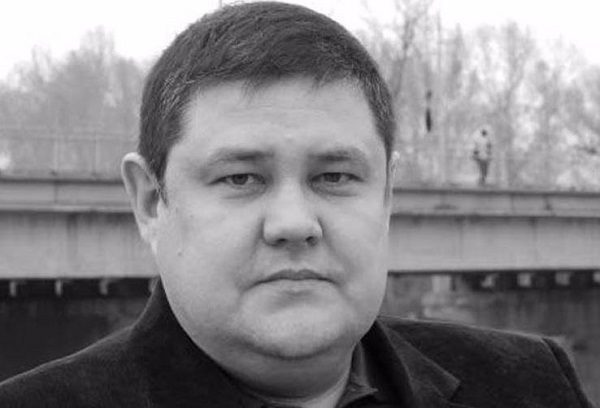 Committee to Protect Journalists 10.31.17https://cpj.org/2017/10/impunity-in-the-murders-of-journalists-creates-int.php?utm_source=API+Need+to+Know+newsletter&utm_campaign=e149c60d17-EMAIL_CAMPAIGN_2017_11_01&utm_medium=email&utm_term=0_e3bf78af04-e149c60d17-31697553Image source:https://www.sott.net/image/s19/398728/full/Capture.jpg